037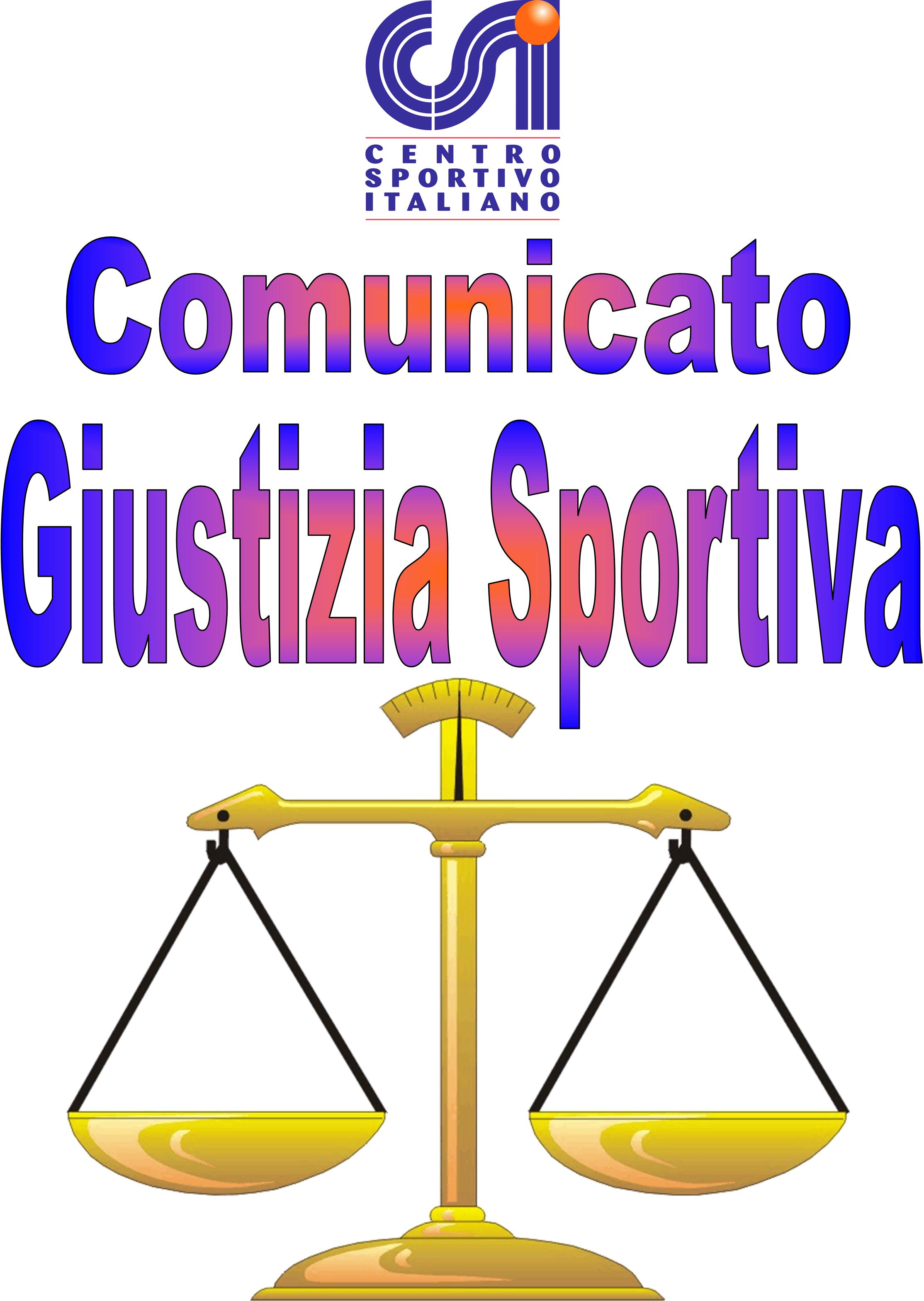 021Afr(Per Diffida).                          Comunicato Ufficiale nr. 05  DATA 14– 06- 2021                                     Calcio a 5 Terni LeagueRISULTATI CALCIO A 5Ammenda di € 100,00 ed  incameramento della cauzione  Alla Società “ Black Eagles  per il ritiro dal campionato di ca7PROVVEDIMENTI DISCIPLINARI CALCIO A 5 CARTELLINO AZZURRONominativo:                                                                                                    SocietàAngelo Venanzi                                                                                              New Terni UTDGIOCATORI AMMONITINominativo:                                                                                                      SocietàMichele Carpinelli                                                                                           White DevilsElvis Preci                                                                                                        Real MadrinkBaftjar Bushi                                                                                                    Real MadrinkAndrea De Angelis                                                                                          Stas FutsalLuca Galeazzi                                                                                                  Stas FutsalFrancesco Lombardini                                                                                     Oro & ArgentiManuel Venturi                                                                                                PanzathinaikosJacopo Rosati                                                                                                   S.G. BoscoSimone Zerini                                                                                                   La Dolce Vita                                                                                                                              Paolo Battistelli                                                                                                ArcistufoRiccardo Tavoloni                                                                                            SS Giuseppe e M.Alessio Halimi                                                                                                  SS Giuseppe e M.Alessandro Rossi                                                                                              KospeaLorenzo Calzoni                                                                                                 KospeaGIOCATORI ESPULSINominativo:                                 turni di squalifica                                             SocietàSimone Galletti                                        3                                                          Arcistufo(Condotta Fallosa in campo, Coinvolgimento in aspetti di rissa).Nicolò De Santis                                       1                                                          New Terni UTD(Somma Di Ammonizioni).Simone Bellerba                                      1 Mese (14-7-21)                                     New Terni UTD(Condotta Verbalmente Minacciosa nei confronti di altri tesserati, Coinvolgimento in aspetti di rissa).Antonio Aroni                                           1                                                          Old City(Somma Di Ammonizioni).  Comunicato Ufficiale nr. 05  DATA 14 – 06- 2021                                        Calcio a 7 Terni LeagueRISULTATI CALCIO A 7PROVVEDIMENTI DISCIPLINARI CALCIO A 7 Ammenda di € 15,00 Alla Società “ Green Service” Comportamento Offensivo o Provocatorio Degli spettatori.CARTELLINO AZZURRONominativo:                                                                                                    SocietàLoren Cubaj                                                                                                         Team EnoGabriele Guri                                                                                                        Rivor PlateSimone Polito                                                                                                       Do PalestraGIOCATORI AMMONITINominativo:                                                                                                      SocietàLeonardo Bianchini                                                                                       Leicesterni CityNiccolò Sposino                                                                                           Leicesterni CitySamuele D’Annibale                                                                                     Team EnoAndrea Leonardi                                                                                         Green ServiceMatteo Peruzzi                                                                                            Torre Orsina C.ADaniele Cioffi                                                                                              Rivor PlateMatteo Sabatini                                                                                           Narni SqualoPietro Mattioli                                                                                              Narni SqualoLuca Niccolini                                                                                               Panzchester CityAlessio Bartoli                                                                                              ASD FerentilloAngelo Venanzi                                                                                           ASD FerentilloAndrea Laudi                                                                                              Do PalestraGIOCATORI ESPULSINominativo:                                 turni di squalifica                                        SocietàAlessandro Giglioni                        1 Mese (14-7-21)                                  Green Service                                (Tentate vie di fatto verso altro tesserato, attenuate da provocazione, Coinvolgimento in aspetti di rissa).Pierluigi Ciani                                1 Mese (14-7-21)                                   Green Service(Tentate vie di fatto verso altro tesserato, attenuate da provocazione, Coinvolgimento in aspetti di rissa).Riccardo Miti                                          3                                                   Torre Orsina C.A(Condotta Offensiva Nei confronti di altro tesserato; Coinvolgimento in aspetti di rissa).                                                                                                                            Il Giudice sportivo036B Napoli Club Terni – SS Giuseppe e Marco3 - 1 V.P.D037B Kospea – ASD Castrum2 - 6 V.P.D038A Terni Saint Germain – Old City11 - 4 V.P.D039A Ares Ca5 – Libertas Tacito Terni5 - 2040A New Terni UTD - Arcistufo1 - 4 V.P.D041A Stas Futsal Team – Oro & Argenti1 - 4 V.P.D042A White Devils – Real Madrink5 - 2 V.P.D043B La Dolce Vita – San Casciano3 - 2 V.P.D044B Panzathinaikos – S.G. Bosco2 - 9 V.P.D041A Do Palestra -Astoria2 - 1 V.P.D V.P.D042B Homy – Rivor Plate9 - 8 V.P.D V.P.D043A Golden Boys – The Muru T.S.4 - 3044A FC Treppiedi – ASD Ferentillo Valnerina4 - 2 V.P.D V.P.D045B Green Service – Torre Orsina Conad Arca4 - 4 V.P.D V.P.D046B Narni Squalo – Panzchester City6 - 1 V.P.D V.P.D047A Leicesterni City – Team Eno3 - 3 V.P.D V.P.D048A Ponte Ajax – Real Porcusporcu3 - 2049B Ediliama CSV – Black Eagles1 - 7